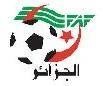 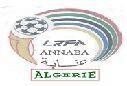 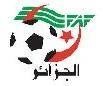 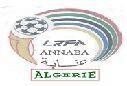 PV N° 16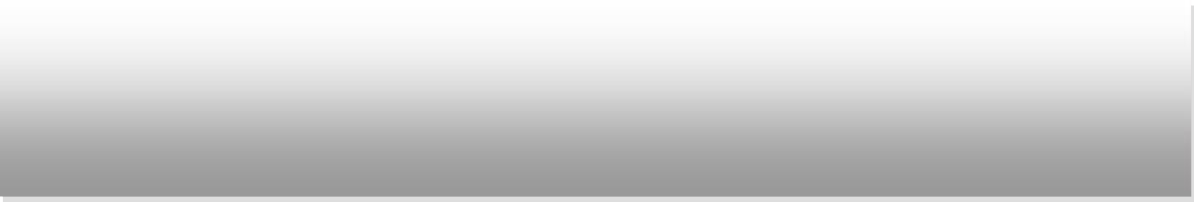 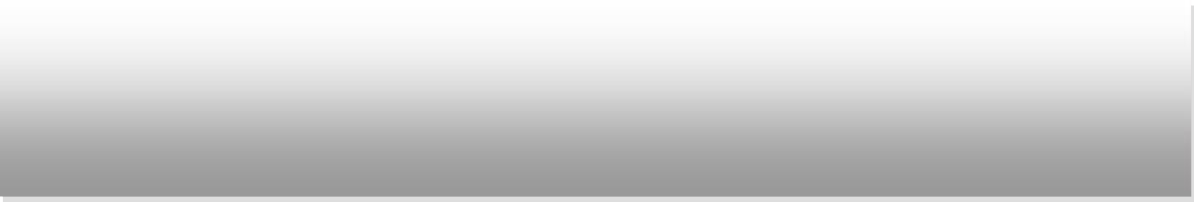 SEANCE :	DU MERCREDI 04/01/2023ETAIENT PRESENTS/MR/ BOUAKADIA MOHAMED LARBI…… PRESIDENT DE LA COMMISSIONMR/ SELMI IBRAHIM……………………… SECRETAIRE DE LA COMMISSION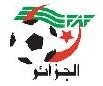 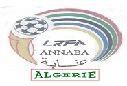 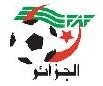 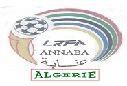 ANNABA le 04/01/2023COMMISSION REGIONALE DE DISCIPLINEPV N° 16 Séance du 04/01/2023 Saison 2022 / 2023Affaire N° 238	Rencontre  ABBH - MBB ( S )  Du 03/01/2023	(10 ième journée)	Championnat Régionale I	P.V N° 16ABBH  =  ABBH	MBB = MB BERRAHALAffaire N° 239	Rencontre  IRBS - NRBB ( S )  Du 03/01/2023	(10 ième journée)	Championnat Régionale I	P.V N° 16IRBS  =  IRB SEDRATA	NRBB = NRB BOUCHEGOUFAffaire N° 240	Rencontre  JSBCM - CRBH ( S )  Du 03/01/2023	(10 ième journée)	Championnat Régionale I	P.V N° 16Affaire N° 240	Rencontre  JSBCM - CRBH ( S )  Du 03/01/2023	(10 ième journée)	Championnat Régionale I	P.V N° 16JSBCM  =  JSB CHBAITA MOKHTAR	CRBH = CRB HELIOPOLISAffaire N° 241	Rencontre  CRBHB - NRBT ( S ) Du 03/01/2023	(10 ième journée)	Championnat Régionale I	P.V N° 16CRBHB  =  CRB HOUARI BOUMEDIENN	NRBT = NRB TEMLOUKAAffaire N° 242	Rencontre  JST - CRBOZ ( S )  Du 03/01/2023	(10 ième journée)	Championnat Régionale I	P.V N° 16JST  =  JS TACHA	CRBOZ = CRB OUED ZENATIAffaire N° 243	Rencontre  OSMT - CRBD ( S )  Du 03/01/2023	(10 ième journée)	Championnat Régionale I	P.V N° 16Affaire N° 243	Rencontre  OSMT - CRBD ( S )  Du 03/01/2023	(10 ième journée)	Championnat Régionale I	P.V N° 16OSMT  =  OSMTAREF	CRBD = CRBDREANAffaire N° 244	Rencontre  CRMO – WBM (S)  Du 03/01/2023	(8 ième journée)	Championnat Régionale II   Gr.B	P.V N° 16CRMO  =  CRM OUED DHEB	WBM = W BOUATI MAHMOUDTypeClubNom et PrénomLicenceSanctionNombreMotif SanctionAmendeArticleJOUEURABBHBOUMEHDI HOUSSEM22R23J0020AVERTISSEMENT1COMPORTEMENT ANTI SPORTIF100JOUEURMBBMAGNAI MALIK22R23J0348AVERTISSEMENT1COMPORTEMENT ANTI SPORTIF100TypeClubNom et PrénomLicenceSanctionNombreMotif SanctionAmendeArticleJOUEURIRBSCHENIGER FARES22R23J0172AVERTISSEMENT1COMPORTEMENT ANTI SPORTIF100JOUEURNRBBATAILIA YASSER22R23J0884AVERTISSEMENT1COMPORTEMENT ANTI SPORTIF100JOUEURNRBBHAMICI ABDELATIF22R23J0814AVERTISSEMENT1COMPORTEMENT ANTI SPORTIF100JOUEURNRBBMOHAMEDATNI MOHCEN22R23J0662AVERTISSEMENT1COMPORTEMENT ANTI SPORTIF100CLUBIRBSMAUVAISE ORGANISATION DE LA RENCONTRE5 000,00 DA131TypeClubNom et PrénomLicenceSanctionNombreMotif SanctionAmendeArticleJOUEURJSBCMTEBESSAOUI ABDERAOUF22R23J0855AVERTISSEMENT1JEU DANGEREUX100JOUEURCRBHBOUZAROURA SEYF EDDINE22R23J0424AVERTISSEMENT1JEU DANGEREUX100JOUEURCRBHLABRECHE CHOAIB22R23J0421AVERTISSEMENT1COMPORTEMENT ANTI SPORTIF100TypeClubNom et PrénomLicenceSanctionNombreMotif SanctionAmendeArticleJOUEURCRBHBERREEGUIAI WAIL22R23J0430AVERTISSEMENT1COMPORTEMENT ANTI SPORTIF100JOUEURCRBHHIAHAM ALI22R23J0437AVERTISSEMENT1COMPORTEMENT ANTI SPORTIF100TypeClubNom et PrénomLicenceSanctionNombreMotif SanctionAmendeArticleJOUEURCRBHBOULED CHEIKH YAHYA22R23J0641AVERTISSEMENT1COMPORTEMENT ANTI SPORTIF100JOUEURCRBHBSABOUNI AYOUB22R23J0710AVERTISSEMENT1COMPORTEMENT ANTI SPORTIF100JOUEURCRBHBDJEMLI YAKOUB22R23J0709AVERTISSEMENT1COMPORTEMENT ANTI SPORTIF100JOUEURNRBTSADOUN HOCINE22R23J1081AVERTISSEMENT1JEU DANGEREUX100JOUEURNRBTBOUKACHADA HAMZA22R23J1086AVERTISSEMENT1COMPORTEMENT ANTI SPORTIF100JOUEURNRBTBENDAIRA NABIL22R23J1083AVERTISSEMENT1COMPORTEMENT ANTI SPORTIF100JOUEURNRBTCHOUIB AHMED22R23J1073AVERTISSEMENT1COMPORTEMENT ANTI SPORTIF100TypeClubNom et PrénomLicenceSanctionNombreMotif SanctionAmendeArticleJOUEURJSTSAKHRAOUI OUSSAMA22R23J0236AVERTISSEMENT1JEU DANGEREUX100JOUEURCRBOZMAHNOUF CHARAF EDDINE22R23J0547AVERTISSEMENT1JEU DANGEREUX100JOUEURCRBOZBENTAHAR SAID22R23J0611AVERTISSEMENT1JEU DANGEREUX100TypeClubNom et PrénomLicenceSanctionNombreMotif SanctionAmendeArticleJOUEUROSMTBENHELIMA ABDELKRIM22R23J1067AVERTISSEMENT1COMPORTEMENT ANTI SPORTIF100TypeClubNom et PrénomLicenceSanctionNombreMotif SanctionAmendeArticleJOUEURCRBDBOUGANDOURA WAIL22R23J0946AVERTISSEMENT1COMPORTEMENT ANTI SPORTIF100TypeClubNom et PrénomLicenceSanctionNombreMotif SanctionAmendeArticleJOUEURCRMOBENAMOURI MED AMINE22R23J0365AVERTISSEMENT1COMPORTEMENT ANTI SPORTIF100